ADULT CLUB	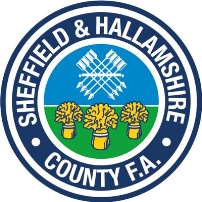 GROWTH FUND(£500 per new team)OverviewThis is a fund created by the Sheffield and Hallamshire County FA to aid the growth of current adult clubs wanting to expand and create new teams within their current set up and also aid the creation of brand new adult clubs starting up on their own.The application for funding has been created due to the decline in adult participation and the lack of funding opportunities for adult clubs that may feel they need help to become more sustainable and develop further. The opportunities are aimed at all adult Clubs with the vison of growth and creating more opportunities for adults to participate in football.BREAKDOWN OF FUNDINGAdult clubs creating new teams within their current club set up:What are the aims of the fund?The fund has been developed for current Adult clubs looking to create a new additional teams including; Open age, development (U18’s, U19’s, U21’s, U23’s) or over 35’s/ 45’s teams.This could be due to an influx in players to the club, looking to develop a transition pathway from youth to adult football or wanting to expand the club to offer more opportunities to participants within your geographical area.  Funding CriteriaIf application is successful the breakdown of funding will include, £250 initial start-up fund to aid the initial creation of the team and then £250 once the new team is affiliated.To cover the costs including Facility hire/ development, kit/equipment, FA courses, affiliation, League fees. (can apply to use the fund on other areas through application however will have to be proved to the CFA as to why funding is needed for this and how it will make the club sustainable in the future).  S&HCFA will support Clubs through the application and guide on the best ways to use the funding in relation to the clubs specific needs.What timelines do I need to be aware of?Application for the Funding opens on the (February 3rd, 2020) and will close (September 7th, 2020).Once a club’s application has been approved the first instalment of £250 will be granted and second £250 instalment once the team has been created (2020/21 season).It should be noted that funding is only ever offered “In-Principle” to applicants. At any point S&HCFA could temporarily halt the payments if the agreed outcomes or objectives are not being delivered or appropriate support is not forthcoming from the applicant. In rare instances such as these, payments will be made to cover any appropriate and reasonable development plan costs that had been accrued up to the point in which the funding was halted.If halted, S&HCFA will provide the reasons, rationale and evidence for such an event.WHAT WE NEED FROM YOU?Which clubs can apply for the funding?This funding is aimed at aiding clubs looking to expand further and create new teams.Applications must be submitted by the Club Secretary, Chairperson, Treasurer or Welfare Officer.This opportunity is aimed at existing FA Charter Standard Clubs or Clubs who aim to become Charter Standard. Funds will only be granted once a club has completed their CS Annual Health Check or become an FA Charter Standard Club.Applicant eligibility;Adult clubs with Charter Standard statusAffiliated with a Sheffield and Hallamshire League.Affiliated with the County FA.Not received any recent funding from the County FA/ FA/ Football Foundation.Statement submitted through the application as to why the club needs the funding for the new team.Statement submitted through application outlining why the club is creating a new team.Agreement with the CFA for new team to aim to be CS within 1 year of application approval.The applicant should be aware that following the submission of an application S&HCFA may contact them for any additional information.Applications that are rejected by S&HCFA have no rights to appeal the decision.Applications that have been rejected by S&HCFA may reapply in the future should funding remain available.S&HCFA will aim to inform all applicants of decisions within two weeks of completed applications.APPLICATION FORM:If your application is successful you will then be asked to select specific date to meet with a member of staff from the County FA to go through and agree a development plan.I confirm that the information provided in this form is accurateI have read and understood the fund eligibility and criteria If successful, I will work with S&HCFA staff members to achieve the agreement within the development planPrint Name:					Sign Name:Date:Club DetailsClub DetailsClub DetailsClub DetailsClub DetailsClub DetailsClub Name:Full Address:Contact DetailsContact DetailsContact DetailsContact DetailsContact DetailsContact DetailsFirst Name:Surname:FAN: Role: Telephone Number:Email Address:ADULT CLUBS  (if you are an adult only club, complete this section)ADULT CLUBS  (if you are an adult only club, complete this section)ADULT CLUBS  (if you are an adult only club, complete this section)ADULT CLUBS  (if you are an adult only club, complete this section)ADULT CLUBS  (if you are an adult only club, complete this section)ADULT CLUBS  (if you are an adult only club, complete this section)Which of the following do you have in place at your Club? (please tick) Which of the following do you have in place at your Club? (please tick) Which of the following do you have in place at your Club? (please tick) Which of the following do you have in place at your Club? (please tick) Which of the following do you have in place at your Club? (please tick) Which of the following do you have in place at your Club? (please tick) Have a Club Constitution (Club Rules)Have a Club Constitution (Club Rules)Have a Club equality PolicyHave a Club equality PolicyHost and minute regular meetingsHost and minute regular meetingsLink to a feeder Club for playersLink to a feeder Club for playersHave a bank account in the Club’s nameHave a bank account in the Club’s nameA good disciplinary recordA good disciplinary recordHave a record of income and expenditure (please attach to application)Have a record of income and expenditure (please attach to application)A first aider with every teamA first aider with every teamPlease indicated the following:Please indicated the following:Please indicated the following:Please indicated the following:Please indicated the following:Please indicated the following:Why are you creating a new team within your existing club?(please provide details of why the club is looking to create a new team)Why are you creating a new team within your existing club?(please provide details of why the club is looking to create a new team)Why are you creating a new team within your existing club?(please provide details of why the club is looking to create a new team)Why are you creating a new team within your existing club?(please provide details of why the club is looking to create a new team)Why are you creating a new team within your existing club?(please provide details of why the club is looking to create a new team)Why are you creating a new team within your existing club?(please provide details of why the club is looking to create a new team)What new team type be? (Open age 2nd team, development team (U18’s, U19’s, U21’s, U23’s) or over 35’s/ 45’s team.What new team type be? (Open age 2nd team, development team (U18’s, U19’s, U21’s, U23’s) or over 35’s/ 45’s team.What new team type be? (Open age 2nd team, development team (U18’s, U19’s, U21’s, U23’s) or over 35’s/ 45’s team.What new team type be? (Open age 2nd team, development team (U18’s, U19’s, U21’s, U23’s) or over 35’s/ 45’s team.What new team type be? (Open age 2nd team, development team (U18’s, U19’s, U21’s, U23’s) or over 35’s/ 45’s team.What new team type be? (Open age 2nd team, development team (U18’s, U19’s, U21’s, U23’s) or over 35’s/ 45’s team.How will the funding be used to support the creation of the new adult team?(please provide details of how the £500 funding will be used)How will the funding be used to support the creation of the new adult team?(please provide details of how the £500 funding will be used)How will the funding be used to support the creation of the new adult team?(please provide details of how the £500 funding will be used)How will the funding be used to support the creation of the new adult team?(please provide details of how the £500 funding will be used)How will the funding be used to support the creation of the new adult team?(please provide details of how the £500 funding will be used)How will the funding be used to support the creation of the new adult team?(please provide details of how the £500 funding will be used)